Intercambios de alumnos/as de corta duraciónESTUDIANTES INVITADOS/ASinmersión en linzcuestionario de evaluaciónIntercambios de alumnos/as de corta duraciónESTUDIANTES INVITADOS/ASinmersión en linzcuestionario de evaluaciónIntercambios de alumnos/as de corta duraciónESTUDIANTES INVITADOS/ASinmersión en linzcuestionario de evaluaciónNOMBRE: DEYANIRA MANCHEÑO				CURSO: 4º ESOIntercambios de alumnos/as de corta duraciónESTUDIANTES INVITADOS/ASinmersión en linzcuestionario de evaluaciónNOMBRE: MARINA RIVERO					CURSO: 4º ESOIntercambios de alumnos/as de corta duraciónESTUDIANTES INVITADOS/ASinmersión en linzcuestionario de evaluaciónNOMBRE: ISMAEL VÁZQUEZ					CURSO: 4º ESO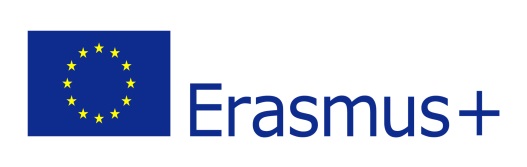 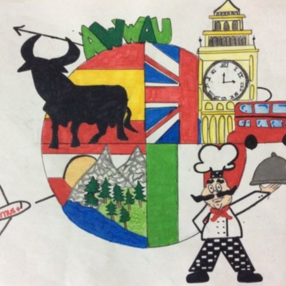 a wonderful world around us2015-ka219-es01-016089Escribe SÍ o NO junto a las siguientes afirmaciones:Escribe SÍ o NO junto a las siguientes afirmaciones:Mi familia y yo hemos sido informado de antemano de la posibilidad de viajar con Erasmus +.siSe ha realizado un proceso de selección justo de los estudiantes que van a participar en el viaje.siMi familia y yo hemos sido informados sobre las actividades a realizar durante el viaje.siHe preparado un trabajo para presentar oralmente en grupo en el instituto de destino.siValora del 0 (nada), 1 (solo un poco), 2 (a veces), 3 (bastante) y 4 (mucho) las siguientes afirmaciones si te han gustado las siguientes actividades y/o si has aprendido con ellas:Valora del 0 (nada), 1 (solo un poco), 2 (a veces), 3 (bastante) y 4 (mucho) las siguientes afirmaciones si te han gustado las siguientes actividades y/o si has aprendido con ellas:Explicación guiada de la ciudad desde la torre de un hotel3Visita por el centro escolar4Ruta por la localidad de mano del alumnado del Khevenhüller Gymnasium Linz 4Clases de teatro4Clases de inglés4Clases de alemán4Excursión a Salzburgo4Exposiciones sobre fiestas4Trabajo con el diccionario del proyecto3El mundo del acero4Subida en tren a Grottenbahn (el mundo de los cuentos)3Radio FRO4Experiencia de un refugiado en Linz4Catedral de Linz4Diario de viaje3Valora del 0 (nada), 1 (solo un poco), 2 (a veces), 3 (bastante) y 4 (mucho) las siguientes afirmaciones:Valora del 0 (nada), 1 (solo un poco), 2 (a veces), 3 (bastante) y 4 (mucho) las siguientes afirmaciones:Me siento más motivado para aprender idiomas.4Me siento más motivado para viajar.4He aprendido diversos aspectos sobre una cultura que no es la mía.4He podido enseñar aspectos de mi cultura a personas que no la tienen.4Me he sentido cómodo/a en la casa de una familia anfitriona.4Me he sentido cómodo/a con mi homólogo/a.4Me he sentido cómodo/a en el centro de acogida.4MI REFLEXIÓN Y PROPUESTAS DE MEJORAUna propuesta de mejora sería poder estar de viaje más tiempo del que hemos estado, y lo mismo cuando los estudiantes viajen a España. Otra propuesta sería intentar que nos dejen más libertad a la hora de hacer las actividades programadas por el pueblo.MI REFLEXIÓN Y PROPUESTAS DE MEJORAUna propuesta de mejora sería poder estar de viaje más tiempo del que hemos estado, y lo mismo cuando los estudiantes viajen a España. Otra propuesta sería intentar que nos dejen más libertad a la hora de hacer las actividades programadas por el pueblo.a wonderful world around us2015-ka219-es01-016089Escribe SÍ o NO junto a las siguientes afirmaciones:Escribe SÍ o NO junto a las siguientes afirmaciones:Mi familia y yo hemos sido informado de antemano de la posibilidad de viajar con Erasmus +.SISe ha realizado un proceso de selección justo de los estudiantes que van a participar en el viaje.SIMi familia y yo hemos sido informados sobre las actividades a realizar durante el viaje.SIHe preparado un trabajo para presentar oralmente en grupo en el instituto de destino.SIValora del 0 (nada), 1 (solo un poco), 2 (a veces), 3 (bastante) y 4 (mucho) las siguientes afirmaciones si te han gustado las siguientes actividades y/o si has aprendido con ellas:Valora del 0 (nada), 1 (solo un poco), 2 (a veces), 3 (bastante) y 4 (mucho) las siguientes afirmaciones si te han gustado las siguientes actividades y/o si has aprendido con ellas:Explicación guiada de la ciudad desde la torre de un hotel4Visita por el centro escolar4Ruta por la localidad de mano del alumnado del Khevenhüller Gymnasium Linz 4Clases de teatro4Clases de inglés3Clases de alemán3Excursión a Salzburgo4Exposiciones sobre fiestas4Trabajo con el diccionario del proyecto4El mundo del acero4Subida en tren a Grottenbahn (el mundo de los cuentos)4Radio FRO4Experiencia de un refugiado en Linz3Catedral de Linz3Diario de viaje4Valora del 0 (nada), 1 (solo un poco), 2 (a veces), 3 (bastante) y 4 (mucho) las siguientes afirmaciones:Valora del 0 (nada), 1 (solo un poco), 2 (a veces), 3 (bastante) y 4 (mucho) las siguientes afirmaciones:Me siento más motivado para aprender idiomas.4Me siento más motivado para viajar.4He aprendido diversos aspectos sobre una cultura que no es la mía.4He podido enseñar aspectos de mi cultura a personas que no la tienen.4Me he sentido cómodo/a en la casa de una familia anfitriona.4Me he sentido cómodo/a con mi homólogo/a.4Me he sentido cómodo/a en el centro de acogida.4MI REFLEXIÓN Y PROPUESTAS DE MEJORAPara mí ha sido un gran experiencia nueva porque he aprendido diversas cosas. Me hubiera gustado que hubiera durado más tiempo la experiencia ya que me he quedado con muchas ganas de volverlos a ver a todos los nuevos compañeros. MI REFLEXIÓN Y PROPUESTAS DE MEJORAPara mí ha sido un gran experiencia nueva porque he aprendido diversas cosas. Me hubiera gustado que hubiera durado más tiempo la experiencia ya que me he quedado con muchas ganas de volverlos a ver a todos los nuevos compañeros. a wonderful world around us2015-ka219-es01-016089Escribe SÍ o NO junto a las siguientes afirmaciones:Escribe SÍ o NO junto a las siguientes afirmaciones:Escribe SÍ o NO junto a las siguientes afirmaciones:Escribe SÍ o NO junto a las siguientes afirmaciones:Escribe SÍ o NO junto a las siguientes afirmaciones:Mi familia y yo hemos sido informado de antemano de la posibilidad de viajar con Erasmus +.Mi familia y yo hemos sido informado de antemano de la posibilidad de viajar con Erasmus +.Mi familia y yo hemos sido informado de antemano de la posibilidad de viajar con Erasmus +.Mi familia y yo hemos sido informado de antemano de la posibilidad de viajar con Erasmus +.SISe ha realizado un proceso de selección justo de los estudiantes que van a participar en el viaje.Se ha realizado un proceso de selección justo de los estudiantes que van a participar en el viaje.Se ha realizado un proceso de selección justo de los estudiantes que van a participar en el viaje.Se ha realizado un proceso de selección justo de los estudiantes que van a participar en el viaje.SIMi familia y yo hemos sido informados sobre las actividades a realizar durante el viaje.Mi familia y yo hemos sido informados sobre las actividades a realizar durante el viaje.Mi familia y yo hemos sido informados sobre las actividades a realizar durante el viaje.Mi familia y yo hemos sido informados sobre las actividades a realizar durante el viaje.SIHe preparado un trabajo para presentar oralmente en grupo en el instituto de destino.He preparado un trabajo para presentar oralmente en grupo en el instituto de destino.He preparado un trabajo para presentar oralmente en grupo en el instituto de destino.He preparado un trabajo para presentar oralmente en grupo en el instituto de destino.SIValora del 0 (nada), 1 (solo un poco), 2 (a veces), 3 (bastante) y 4 (mucho) las siguientes afirmaciones si te han gustado las siguientes actividades y/o si has aprendido con ellas:Valora del 0 (nada), 1 (solo un poco), 2 (a veces), 3 (bastante) y 4 (mucho) las siguientes afirmaciones si te han gustado las siguientes actividades y/o si has aprendido con ellas:Valora del 0 (nada), 1 (solo un poco), 2 (a veces), 3 (bastante) y 4 (mucho) las siguientes afirmaciones si te han gustado las siguientes actividades y/o si has aprendido con ellas:Valora del 0 (nada), 1 (solo un poco), 2 (a veces), 3 (bastante) y 4 (mucho) las siguientes afirmaciones si te han gustado las siguientes actividades y/o si has aprendido con ellas:Valora del 0 (nada), 1 (solo un poco), 2 (a veces), 3 (bastante) y 4 (mucho) las siguientes afirmaciones si te han gustado las siguientes actividades y/o si has aprendido con ellas:Explicación guiada de la ciudad desde la torre de un hotelExplicación guiada de la ciudad desde la torre de un hotelExplicación guiada de la ciudad desde la torre de un hotelExplicación guiada de la ciudad desde la torre de un hotel4Visita por el centro escolarVisita por el centro escolarVisita por el centro escolarVisita por el centro escolar3Ruta por la localidad de mano del alumnado del Khevenhüller Gymnasium Linz Ruta por la localidad de mano del alumnado del Khevenhüller Gymnasium Linz Ruta por la localidad de mano del alumnado del Khevenhüller Gymnasium Linz Ruta por la localidad de mano del alumnado del Khevenhüller Gymnasium Linz 4Clases de teatroClases de teatroClases de teatroClases de teatro4Clases de inglésClases de inglésClases de inglésClases de inglés3Clases de alemánClases de alemánClases de alemánClases de alemán4Excursión a SalzburgoExcursión a SalzburgoExcursión a SalzburgoExcursión a Salzburgo3Exposiciones sobre fiestasExposiciones sobre fiestasExposiciones sobre fiestasExposiciones sobre fiestas3Trabajo con el diccionario del proyectoTrabajo con el diccionario del proyectoTrabajo con el diccionario del proyectoTrabajo con el diccionario del proyecto3El mundo del aceroEl mundo del aceroEl mundo del aceroEl mundo del acero4Subida en tren a Grottenbahn (el mundo de los cuentos)Subida en tren a Grottenbahn (el mundo de los cuentos)Subida en tren a Grottenbahn (el mundo de los cuentos)Subida en tren a Grottenbahn (el mundo de los cuentos)4Radio FRORadio FRORadio FRORadio FRO4Experiencia de un refugiado en LinzExperiencia de un refugiado en LinzExperiencia de un refugiado en LinzExperiencia de un refugiado en Linz3Catedral de LinzCatedral de LinzCatedral de LinzCatedral de Linz4Diario de viajeDiario de viajeDiario de viajeDiario de viaje2Valora del 0 (nada), 1 (solo un poco), 2 (a veces), 3 (bastante) y 4 (mucho) las siguientes afirmaciones:Valora del 0 (nada), 1 (solo un poco), 2 (a veces), 3 (bastante) y 4 (mucho) las siguientes afirmaciones:Valora del 0 (nada), 1 (solo un poco), 2 (a veces), 3 (bastante) y 4 (mucho) las siguientes afirmaciones:Valora del 0 (nada), 1 (solo un poco), 2 (a veces), 3 (bastante) y 4 (mucho) las siguientes afirmaciones:Valora del 0 (nada), 1 (solo un poco), 2 (a veces), 3 (bastante) y 4 (mucho) las siguientes afirmaciones:Me siento más motivado para aprender idiomas.Me siento más motivado para aprender idiomas.Me siento más motivado para aprender idiomas.Me siento más motivado para aprender idiomas.4Me siento más motivado para viajar.Me siento más motivado para viajar.Me siento más motivado para viajar.Me siento más motivado para viajar.4He aprendido diversos aspectos sobre una cultura que no es la mía.He aprendido diversos aspectos sobre una cultura que no es la mía.He aprendido diversos aspectos sobre una cultura que no es la mía.He aprendido diversos aspectos sobre una cultura que no es la mía.4He podido enseñar aspectos de mi cultura a personas que no la tienen.He podido enseñar aspectos de mi cultura a personas que no la tienen.He podido enseñar aspectos de mi cultura a personas que no la tienen.He podido enseñar aspectos de mi cultura a personas que no la tienen.4Me he sentido cómodo/a en la casa de una familia anfitriona.Me he sentido cómodo/a en la casa de una familia anfitriona.Me he sentido cómodo/a en la casa de una familia anfitriona.Me he sentido cómodo/a en la casa de una familia anfitriona.4Me he sentido cómodo/a con mi homólogo/a.Me he sentido cómodo/a con mi homólogo/a.Me he sentido cómodo/a con mi homólogo/a.Me he sentido cómodo/a con mi homólogo/a.4Me he sentido cómodo/a en el centro de acogida.Me he sentido cómodo/a en el centro de acogida.Me he sentido cómodo/a en el centro de acogida.Me he sentido cómodo/a en el centro de acogida.4MI REFLEXIÓN Y PROPUESTAS DE MEJORAMe ha gustado mucho la experiencia, he aprendido nuevas costumbres, he conocido a nuevas personas y tengo más motivación por los idiomas.MI REFLEXIÓN Y PROPUESTAS DE MEJORAMe ha gustado mucho la experiencia, he aprendido nuevas costumbres, he conocido a nuevas personas y tengo más motivación por los idiomas.MI REFLEXIÓN Y PROPUESTAS DE MEJORAMe ha gustado mucho la experiencia, he aprendido nuevas costumbres, he conocido a nuevas personas y tengo más motivación por los idiomas.MI REFLEXIÓN Y PROPUESTAS DE MEJORAMe ha gustado mucho la experiencia, he aprendido nuevas costumbres, he conocido a nuevas personas y tengo más motivación por los idiomas.MI REFLEXIÓN Y PROPUESTAS DE MEJORAMe ha gustado mucho la experiencia, he aprendido nuevas costumbres, he conocido a nuevas personas y tengo más motivación por los idiomas.a wonderful world around us2015-ka219-es01-016089Escribe SÍ o NO junto a las siguientes afirmaciones:Escribe SÍ o NO junto a las siguientes afirmaciones:Escribe SÍ o NO junto a las siguientes afirmaciones:Escribe SÍ o NO junto a las siguientes afirmaciones:Escribe SÍ o NO junto a las siguientes afirmaciones:Mi familia y yo hemos sido informado de antemano de la posibilidad de viajar con Erasmus +.Mi familia y yo hemos sido informado de antemano de la posibilidad de viajar con Erasmus +.Mi familia y yo hemos sido informado de antemano de la posibilidad de viajar con Erasmus +.Mi familia y yo hemos sido informado de antemano de la posibilidad de viajar con Erasmus +.SISe ha realizado un proceso de selección justo de los estudiantes que van a participar en el viaje.Se ha realizado un proceso de selección justo de los estudiantes que van a participar en el viaje.Se ha realizado un proceso de selección justo de los estudiantes que van a participar en el viaje.Se ha realizado un proceso de selección justo de los estudiantes que van a participar en el viaje.SIMi familia y yo hemos sido informados sobre las actividades a realizar durante el viaje.Mi familia y yo hemos sido informados sobre las actividades a realizar durante el viaje.Mi familia y yo hemos sido informados sobre las actividades a realizar durante el viaje.Mi familia y yo hemos sido informados sobre las actividades a realizar durante el viaje.SIHe preparado un trabajo para presentar oralmente en grupo en el instituto de destino.He preparado un trabajo para presentar oralmente en grupo en el instituto de destino.He preparado un trabajo para presentar oralmente en grupo en el instituto de destino.He preparado un trabajo para presentar oralmente en grupo en el instituto de destino.SIValora del 0 (nada), 1 (solo un poco), 2 (a veces), 3 (bastante) y 4 (mucho) las siguientes afirmaciones si te han gustado las siguientes actividades y/o si has aprendido con ellas:Valora del 0 (nada), 1 (solo un poco), 2 (a veces), 3 (bastante) y 4 (mucho) las siguientes afirmaciones si te han gustado las siguientes actividades y/o si has aprendido con ellas:Valora del 0 (nada), 1 (solo un poco), 2 (a veces), 3 (bastante) y 4 (mucho) las siguientes afirmaciones si te han gustado las siguientes actividades y/o si has aprendido con ellas:Valora del 0 (nada), 1 (solo un poco), 2 (a veces), 3 (bastante) y 4 (mucho) las siguientes afirmaciones si te han gustado las siguientes actividades y/o si has aprendido con ellas:Valora del 0 (nada), 1 (solo un poco), 2 (a veces), 3 (bastante) y 4 (mucho) las siguientes afirmaciones si te han gustado las siguientes actividades y/o si has aprendido con ellas:Explicación guiada de la ciudad desde la torre de un hotelExplicación guiada de la ciudad desde la torre de un hotelExplicación guiada de la ciudad desde la torre de un hotelExplicación guiada de la ciudad desde la torre de un hotel4Visita por el centro escolarVisita por el centro escolarVisita por el centro escolarVisita por el centro escolar4Ruta por la localidad de mano del alumnado del Khevenhüller Gymnasium Linz Ruta por la localidad de mano del alumnado del Khevenhüller Gymnasium Linz Ruta por la localidad de mano del alumnado del Khevenhüller Gymnasium Linz Ruta por la localidad de mano del alumnado del Khevenhüller Gymnasium Linz 4Clases de teatroClases de teatroClases de teatroClases de teatro4Clases de inglésClases de inglésClases de inglésClases de inglés3Clases de alemánClases de alemánClases de alemánClases de alemán3Excursión a SalzburgoExcursión a SalzburgoExcursión a SalzburgoExcursión a Salzburgo4Exposiciones sobre fiestasExposiciones sobre fiestasExposiciones sobre fiestasExposiciones sobre fiestas3Trabajo con el diccionario del proyectoTrabajo con el diccionario del proyectoTrabajo con el diccionario del proyectoTrabajo con el diccionario del proyecto3El mundo del aceroEl mundo del aceroEl mundo del aceroEl mundo del acero3Subida en tren a Grottenbahn (el mundo de los cuentos)Subida en tren a Grottenbahn (el mundo de los cuentos)Subida en tren a Grottenbahn (el mundo de los cuentos)Subida en tren a Grottenbahn (el mundo de los cuentos)3Radio FRORadio FRORadio FRORadio FRO4Experiencia de un refugiado en LinzExperiencia de un refugiado en LinzExperiencia de un refugiado en LinzExperiencia de un refugiado en Linz4Catedral de LinzCatedral de LinzCatedral de LinzCatedral de Linz3Diario de viajeDiario de viajeDiario de viajeDiario de viaje1Valora del 0 (nada), 1 (solo un poco), 2 (a veces), 3 (bastante) y 4 (mucho) las siguientes afirmaciones:Valora del 0 (nada), 1 (solo un poco), 2 (a veces), 3 (bastante) y 4 (mucho) las siguientes afirmaciones:Valora del 0 (nada), 1 (solo un poco), 2 (a veces), 3 (bastante) y 4 (mucho) las siguientes afirmaciones:Valora del 0 (nada), 1 (solo un poco), 2 (a veces), 3 (bastante) y 4 (mucho) las siguientes afirmaciones:Valora del 0 (nada), 1 (solo un poco), 2 (a veces), 3 (bastante) y 4 (mucho) las siguientes afirmaciones:Me siento más motivado para aprender idiomas.Me siento más motivado para aprender idiomas.Me siento más motivado para aprender idiomas.Me siento más motivado para aprender idiomas.3Me siento más motivado para viajar.Me siento más motivado para viajar.Me siento más motivado para viajar.Me siento más motivado para viajar.4He aprendido diversos aspectos sobre una cultura que no es la mía.He aprendido diversos aspectos sobre una cultura que no es la mía.He aprendido diversos aspectos sobre una cultura que no es la mía.He aprendido diversos aspectos sobre una cultura que no es la mía.4He podido enseñar aspectos de mi cultura a personas que no la tienen.He podido enseñar aspectos de mi cultura a personas que no la tienen.He podido enseñar aspectos de mi cultura a personas que no la tienen.He podido enseñar aspectos de mi cultura a personas que no la tienen.4Me he sentido cómodo/a en la casa de una familia anfitriona.Me he sentido cómodo/a en la casa de una familia anfitriona.Me he sentido cómodo/a en la casa de una familia anfitriona.Me he sentido cómodo/a en la casa de una familia anfitriona.4Me he sentido cómodo/a con mi homólogo/a.Me he sentido cómodo/a con mi homólogo/a.Me he sentido cómodo/a con mi homólogo/a.Me he sentido cómodo/a con mi homólogo/a.3Me he sentido cómodo/a en el centro de acogida.Me he sentido cómodo/a en el centro de acogida.Me he sentido cómodo/a en el centro de acogida.Me he sentido cómodo/a en el centro de acogida.4MI REFLEXIÓN Y PROPUESTAS DE MEJORAMI REFLEXIÓN Y PROPUESTAS DE MEJORAMI REFLEXIÓN Y PROPUESTAS DE MEJORAMI REFLEXIÓN Y PROPUESTAS DE MEJORAMI REFLEXIÓN Y PROPUESTAS DE MEJORAa wonderful world around us2015-ka219-es01-016089Escribe SÍ o NO junto a las siguientes afirmaciones:Escribe SÍ o NO junto a las siguientes afirmaciones:Mi familia y yo hemos sido informado de antemano de la posibilidad de viajar con Erasmus +.SISe ha realizado un proceso de selección justo de los estudiantes que van a participar en el viaje.SIMi familia y yo hemos sido informados sobre las actividades a realizar durante el viaje.SIHe preparado un trabajo para presentar oralmente en grupo en el instituto de destino.SIValora del 0 (nada), 1 (solo un poco), 2 (a veces), 3 (bastante) y 4 (mucho) las siguientes afirmaciones si te han gustado las siguientes actividades y/o si has aprendido con ellas:Valora del 0 (nada), 1 (solo un poco), 2 (a veces), 3 (bastante) y 4 (mucho) las siguientes afirmaciones si te han gustado las siguientes actividades y/o si has aprendido con ellas:Explicación guiada de la ciudad desde la torre de un hotel3Visita por el centro escolar4Ruta por la localidad de mano del alumnado del Khevenhüller Gymnasium Linz 4Clases de teatro4Clases de inglés2Clases de alemán3Excursión a Salzburgo4Exposiciones sobre fiestas4Trabajo con el diccionario del proyecto1El mundo del acero4Subida en tren a Grottenbahn (el mundo de los cuentos)1Radio FRO4Experiencia de un refugiado en Linz4Catedral de Linz4Diario de viaje2Valora del 0 (nada), 1 (solo un poco), 2 (a veces), 3 (bastante) y 4 (mucho) las siguientes afirmaciones:Valora del 0 (nada), 1 (solo un poco), 2 (a veces), 3 (bastante) y 4 (mucho) las siguientes afirmaciones:Me siento más motivado para aprender idiomas.4Me siento más motivado para viajar.4He aprendido diversos aspectos sobre una cultura que no es la mía.4He podido enseñar aspectos de mi cultura a personas que no la tienen.4Me he sentido cómodo/a en la casa de una familia anfitriona.3Me he sentido cómodo/a con mi homólogo/a.3Me he sentido cómodo/a en el centro de acogida.4MI REFLEXIÓN Y PROPUESTAS DE MEJORATODO ME HA GUSTADO Y CREO QUE ESTUVO TODO BIEN PLANTEADOMI REFLEXIÓN Y PROPUESTAS DE MEJORATODO ME HA GUSTADO Y CREO QUE ESTUVO TODO BIEN PLANTEADO